Przedsiębiorstwo Usługowo-	ul. Rynek 15/6, 72-320 TrzebiatówProjektowe "EDA-ART"PRZEDMIAR ROBÓTKlasyfikacja robót wg Wspólnego Słownika ZamowieńSPORZĄDZIŁ PRZEDMIAR:Andrzej SuchorowskiDATA OPRACOWANIA:	05.06.2019WYKONAWCA:	INWESTOR:Data opracowania	Data zatwierdzenia05.06.2019OGÓLNA CHARAKTERYSTYKA OBIEKTU I ROBÓTBudynek Szkoły Podstawowej nr 9 jest obiektem o dwóch kondygnacjach nadziemnych oraz częściowo podpiwniczony z dachem płaskim.Część podpiwniczona/cokołowa ma elewację z płytek klinkierowych, powyżej wykonano docieplenie w systemie lekkim mokrym wykończonym tynkiem mineralnym malowanym.Zakres robót objęty przedmiarem robót:częściowa wymiana okien z zastosowaniem okiem z profili z tworzyw sztucznych o wsp. Uc<0,9 [W/(m2*K)];odtworzenie tynków w ościeżach wewnętrznych wraz z malowaniem;wymiana parapetów zewnętrznych przy wymienianych oknach;naprawa uszkodzeń w warstwach fakturowych tynków;malowanie elewacji wykonanej w systemie lekkim mokrym farbami silikonowymi z dodatkiem biobójczym; - montaż rusztowań;zabezpieczenie elementów istniejących i nowo montowanych;rozbiórka płytek na schodach wejściowych głównychposzerzenie stopni do 35cmwykonania izolacji powłokowej na schodach , podeście murkachwykonanie nowych okładzin z płytek antypoślizgowych w klasie min R11malowanie balustrad przy schodach wejściowych głównych - wywóz i utylizacja gruzu;Działy kosztorysu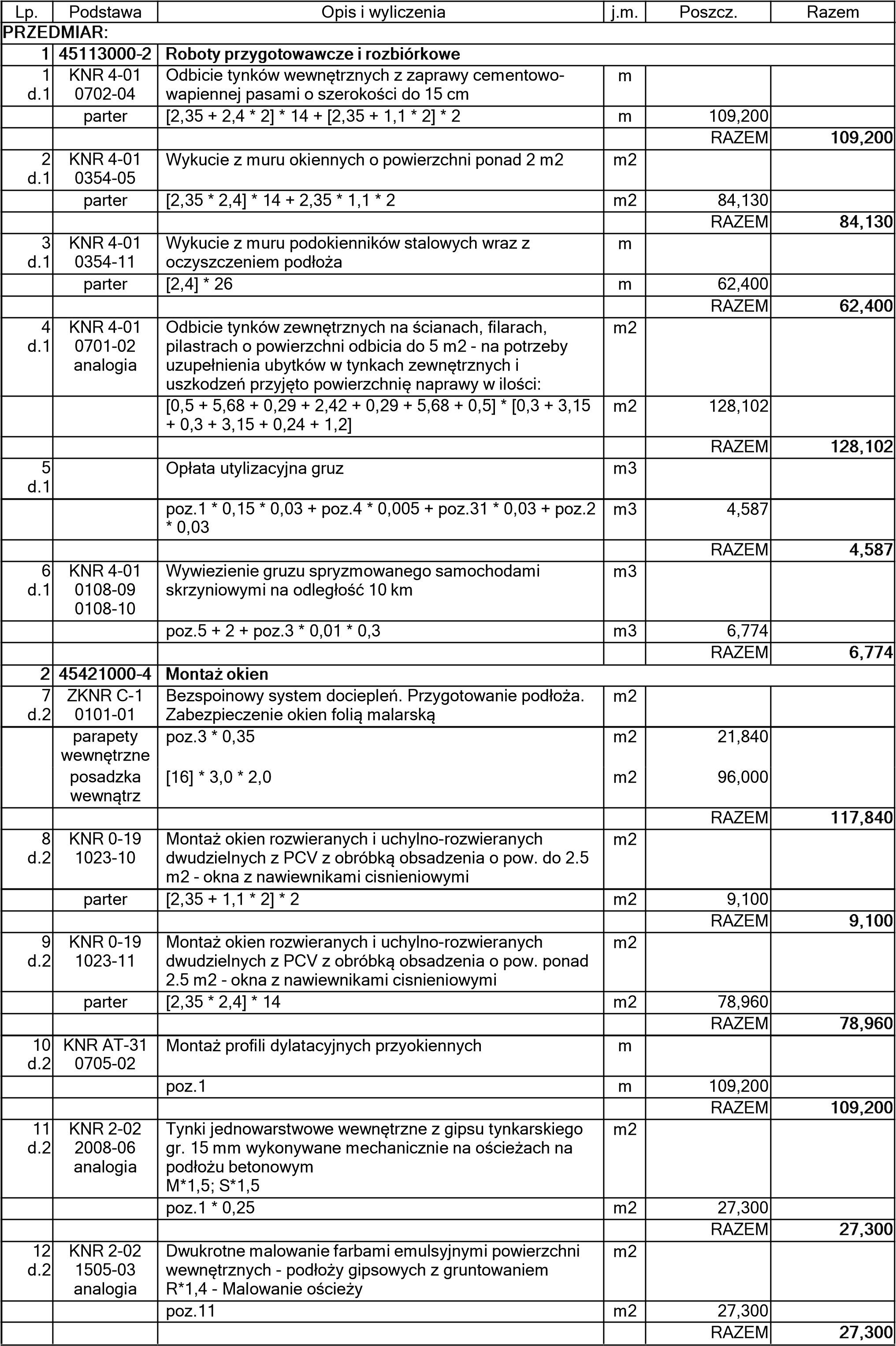 Opisy podstawy wyceny45113000-2Roboty na placu budowy45421000-4Roboty w zakresie stolarki budowlanej45453000-7Roboty remontowe i renowacyjne45431000-7Kładzenie płytekNAZWA INWESTYCJI:ADRES INWESTYCJI:NAZWA INWESTORA: ADRES INWESTORA:WYKONAWCAPRZEDMIARU:ADRES WYKONAWCY:Wymiana okien i malowanie elewacji w Szkole Podstawowej nr 9 ul. Lwowska 7, 78-100 KoobrzegGmina Miasto Kołobrzeg ul. Ratuszowa 13, 78-100 KołobrzegPrzedsiębiorstwo Usługowo-Projektowe "EDA-ART" ul. Rynek 15/6, 72-320 TrzebiatówBRANŻE:BudowlanaLp.Kod CPVNazwa działuOdDoKOSZTORYS:KOSZTORYS:145113000-2Roboty przygotowawcze i rozbiórkowe16245421000-4Montaż okien713345453000-7Uzupełnienia elewacji, parapety zewnętrzne i malowanie14304Remont schodów3146Lp.PodstawaOpis i wyliczeniaj.m.Poszcz.Razem13 d.2KNR AT-23 0102-06Wypełnienie szczeliny dylatacyjnej elastycznąjednoskładnikową masą spoinującą przy szerokości spoiny 6 mmmparter[2,4] * 33m79,200RAZEM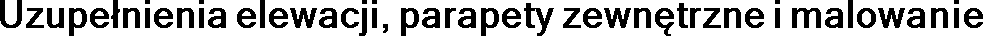 14 d.3ZKNR C-1 0101-01Bezspoinowy system dociepleń. Przygotowanie podłoża. Zabezpieczenie okien folią malarskąm2stolarka iparapety506,19 + 228 * 0,35 + 2,5 * 3,3 * 2 + 2,0 * 3,3 * 2m2615,690elewacja zklinkieru[[0,5 + 7,56 + 0,88 + 3,58 + 2,72 + 0,45 + 5,55 + 0,88 +0,88 + 10,65 + 0,88 + 3,36 + 0,88 + 6,38 + 2,8 + 3,6 + 0,88+ 1,43 + 0,3] * 2 + [0,5 + 5,68 + 0,29 + 2,42 + 0,29 + 5,68 +0,5 + 2,8 * 2]] * 1,0 + [[0,4 + 17,70 + 0,5] * 2 + [0,5 + 5,9 +0,2 + 2,32 + 0,2 + 8,31 + 0,5 + 2,8]] * 2,4m2268,312ruryspustowe[11 + 8,0 * 3 + 4,0 * 2 + 11 + 0,8 * 3 + 4,0 * 2] * [2 * 3,14 * 0,1]m240,443RAZEM15 d.3KNR AT-31 0705-02 analogiaMontaż profili dylatacyjnych przyokiennych - taśma rozprężnampoz.1m109,200RAZEM16 d.3KNR 2-02 0923-04Spadki pod obróbki blacharskie z zaprawym2poz.3 * 0,25m215,600RAZEM17 d.3NNRNKB202 0541-02(z.VI) Obróbki blacharskie z blachy powlekanej gr 0,7mm o szer.w rozwinięciu ponad 25 cmm2poz.3 * 0,35m221,840RAZEM18 d.3KNR AT-31 0705-01Montaż profili - boczki z PCV do parapetówm[22] * 2 * 0,3m13,200RAZEM19 d.3KNR AT-23 0102-06Wypełnienie szczeliny dylatacyjnej elastycznąjednoskładnikową masą spoinującą przy szerokości spoiny 6 mmmparter[2,35 + 2,4 * 2 + 0,3 * 2] * 20 + [2,35 + 1,1 * 2 + 0,3 * 2] * 2m165,300RAZEM20 d.3ZKNR C-1 0101-02Bezspoinowy system dociepleń . Przygotowanie podłoża. Oczyszczenie i zmycie podłożam2elewacjapołudniowa[0,5 + 7,56 + 0,88 + 3,58 + 2,72 + 0,45 + 5,55 + 0,88 +0,88 + 10,65 + 0,88 + 3,36 + 0,88 + 6,38 + 2,8 + 3,6 + 0,88+ 1,43 + 0,3] * 7,5 + [0,4 + 17,70 + 0,5] * 8,0 + 2,8 * 3,5 * 2 + 2,8 * 8,0m2597,000okna-2,35 * 2,35 * [20 + 24] - 2,35 * 1,1 * 2 - 2,35 * 3,1 * 2m2-262,730ościeża0,25 * [[2,35 + 2,35 * 2 * [20 + 24]] + [2,35 + 1,1 * 2] * 2 + [2,35 + 3,1 * 2] * 2]m258,838daszki[9,5 + 3,4] * 1,4m218,060elewacjapółnocna[0,5 + 7,56 + 0,88 + 3,58 + 2,72 + 0,45 + 5,55 + 0,88 +0,88 + 10,65 + 0,88 + 3,36 + 0,88 + 6,38 + 2,8 + 3,6 + 0,88+ 1,43 + 0,3] * 7,5 + [0,4 + 17,70 + 0,5] * 8,0 + 2,8 * 3,5 * 4m2594,200okna-2,35 * 2,35 * [20 + 20] - 2,35 * 1,1 * 4 - 2,0 * 3,1 * 2 - 2,35 * 3,5 * 2m2-260,090ościeża0,25 * [[2,35 + 2,35 * 2 * [20 + 20]] + [2,35 + 1,1 * 2] * 4 +[2,0 + 3,1 * 2] * 2 + [2,35 + 3,5 * 2] * 2]m260,913daszki3,4 * 1,4 * 3m214,280elewacjawschodnia[0,5 + 5,9 + 0,2 + 2,32 + 0,2 + 8,31 + 0,5] * 8,8m2157,784okna-2,35 * 2,35 * 1m2-5,523ościeża0,25 * [2,35 + 2,35 * 2]m21,763Lp.PodstawaOpis i wyliczeniaj.m.Poszcz.Razemogniomury[0,5 + 5,9 + 0,2 + 2,32 + 0,2 + 8,31 + 0,5] * [0,3 + 0,8] * 0,5 * 2 + [0,5 + 5,9 + 0,2 + 2,32 + 0,2 + 8,31 + 0,5] * [0,8 + 1,3]* 0,5 + [0,5 + 5,68 + 0,29 + 2,42 + 0,29 + 5,68 + 0,5] * [0,3 + 0,8] * 0,5m246,998kominy20m220,000RAZEM21 d.3ZKNR C-1 0101-03Bezspoinowy system dociepleń . Przygotowanie podłoża. Odgrzybienie powierzchni ścianm2poz.20m21 041,493RAZEM22 d.3ZKNR C-1 0101-07Bezspoinowy system dociepleń . Przygotowanie podłoża. Jednokrotne gruntowanie podłożam2poz.4m2128,102RAZEM23 d.3ZKNR C-1 0101-06Bezspoinowy system dociepleń. Przygotowanie podłoża. Uzupełnienie ubytków w tynkach o ilości do 30% w stosunku do powierzchni ścianym2poz.4m2128,102RAZEM24 d.3ZKNR C-1 0105-01Bezspoinowy system dociepleń . Wykonanie ręczne cienkowarstwowej wyprawy z tynku mineralnego CT 35 Gruntowanie podłoża - pierwsza warstwam2poz.4m2128,102RAZEM25 d.3ZKNR C-1 0105-03Bezspoinowy system dociepleń. Wykonanie ręczne cienkowarstwowej wyprawy z tynku mineralnego CT 35 na gotowym podłożu na ścianach płaskich i powierzchniach poziomych (ziarno 2,5 mm)m2poz.4m2128,102RAZEM26 d.3ZKNR C-10114-06w.s.5.2. 9904Bezspoinowy system dociepleń. Dwukrotne malowanie tynków fakturowych farbą silikonową CT 48 na wysokości ponad 5 do 10 mR*1,1*1,3 - Za malowanie wg wzorum2poz.20 + poz.25m21 169,595RAZEM27 d.3KNR AT-23 0102-08Wypełnienie szczeliny dylatacyjnej elastycznąjednoskładnikową masą spoinującą przy szerokości spoiny 15 mmmdylatacja8,0 * 2m16,000RAZEM28 d.3KNR AT-05 1651-02Rusztowania ramowe elewacyjne o szer. 0,73 m i rozstawie podłużnym ram 2,57 m o wys. do 15 mm2[[0,4 + 17,70 + 0,5] * 2 + [0,5 + 5,9 + 0,2 + 2,32 + 0,2 +8,31 + 0,5] + 2,8] * 11m2637,230[[0,5 + 7,56 + 0,88 + 3,58 + 2,72 + 0,45 + 5,55 + 0,88 +0,88 + 10,65 + 0,88 + 3,36 + 0,88 + 6,38 + 2,8 + 3,6 + 0,88+ 1,43 + 0,3] * 2 + [0,5 + 5,68 + 0,29 + 2,42 + 0,29 + 5,68 +0,5]] * 9m21 113,120RAZEM29 d.3KNR AT-30 0401-01Instalacje odgromowe z wykonaniem nowego przyłączenia do istniejącej instalacji uziemiającej; wysokość rusztowania do 10 mm2[[0,4 + 17,70 + 0,5] * 2 + [0,5 + 5,9 + 0,2 + 2,32 + 0,2 +8,31 + 0,5] + 2,8] * 11m2637,230[[0,5 + 7,56 + 0,88 + 3,58 + 2,72 + 0,45 + 5,55 + 0,88 +0,88 + 10,65 + 0,88 + 3,36 + 0,88 + 6,38 + 2,8 + 3,6 + 0,88+ 1,43 + 0,3] * 2 + [0,5 + 5,68 + 0,29 + 2,42 + 0,29 + 5,68 + 0,5]] * 9m21 113,120RAZEM30 d.3KNR 2-02r.16 z.sz.5.15Czas pracy rusztowań(pozycje: 4, 14, 15, 16, 17, 18, 19, 20, 21, 22, 23, 24, 25, 26, 27)Lp.PodstawaOpis i wyliczeniaj.m.Poszcz.Razem31 d.4KNR 4-01 0811-07Rozebranie posadzki z płytek na zaprawie cementowejm29 * [1,68 + 0,3 * 2 + 0,17 * 3] + [[1,5 + 0,3 * 2] * 0,3 * 2 +[1,5 + 0,3 * 2] * [0,17 * 3 + 0,3]] * 2m231,032RAZEM32 d.4KNR AT-17 0109-05Frezowanie powierzchni betonowych frezarką o szerokości wałka 20 cm na gł. 10 mm Krotność = 2,5m21,8 * 1,2 * 2m24,320RAZEM33 d.4ZKNR C-2 0703-05Montaż kotew chemicznych; wiercenie otworu o śr. 10 mm i gł. 100 mm w betonieszt.30 * 2 * 2szt.120,000RAZEM34 d.4KNR 4-01 0202-07Przygotowanie i montaż zbrojenia z prętów stalowych gładkich lub żebrowanych o śr. 8 mm strzemionakg9 * 2 * 0,395 + 0,6 * 30 * 0,395 * 2kg21,330RAZEM35 d.4KNR 4-01 0201-08Deskowanie konstrukcji betonowej lub żelbetowej schodów prostychm20,2 * 9 * 2m23,600RAZEM36 d.4KNR 4-010203-10 z.sz.2.6. 9905-01Uzupełnienie zbrojonych schodów prostych z betonu monolitycznego - objętość elementu w jednym miejscu do0.5 m3R*1,5m39,0 * 0,17 * 0,1 + 9 * 0,17 * 0,05m30,230RAZEM37 d.4NNRNKB202 1134-01(z.VII) Gruntowanie podłoży preparatami  - powierzchnie poziomem2poz.31m231,032RAZEM38 d.4ZKNR C-1 0308-04Izolacje przeciwwilgociowe i przeciwwodne w systemie . Wykonanie izolacji przeciw zawilgoceniu przy użyciu elastycznej powłoki uszczelniającej CR 166 na powierzchni poziomej od górym2poz.31m231,032RAZEM39 d.4ZKNR C-1 0308-14Izolacje przeciwwilgociowe i przeciwwodne w systemie. Wykonanie izolacji przy użyciu elastycznej powłoki uszczelniającej CR 166 Wklejenie taśmy uszczelniającej CL 152 na powierzchni poziomej od górym9,0 + [1,68 + 0,3 * 2 + 0,17 * 2] * 2m14,240RAZEM40 d.4NNRNKB202 2810-06(z.VI) Okładziny schodów z płytek kamionkowych GRES o wym. 40x40 cm na zaprawie klejowej o gr. warstwy 5 mm płytki w klasie antypoślizgowości  min R11m29 * [1,68 + 0,3 * 2 + 0,17 * 3]m225,110RAZEM41 d.4NNRNKB202 2804-03(z.VI) Okładziny półek, parapetów i lad z płytek kamionkowych GRES o wym. 30x30 cm na zaprawie klejowej o gr. warstwy 5 mmm2[[1,5 + 0,3 * 2] * 0,5 * 2 + [1,5 + 0,3 * 2] * [0,17 * 3 + 0,3]] *2m27,602RAZEM42 d.4NNRNKB202 2809-05Obramowanie wycieraczki kątownik aluminiowy 20x15x2m[1,8 + 1,2] * 2 * 2m12,000RAZEM43 d.4analizaindywidualnaMontaż wycieraczki gumowejm21,8 * 1,2 * 2m24,320Lp.PodstawaOpis i wyliczeniaj.m.Poszcz.RazemRAZEM44 d.4KNR AT-23 0102-06Wypełnienie szczeliny dylatacyjnej elastycznąjednoskładnikową masą spoinującą przy szerokości spoiny 6 mmm9 * 3 + 1,68 * 2 + 0,3 * 2 * 2 + 0,17 * 3 * 2m32,580RAZEM45 d.4KNR 2-31 1103-05Remont cząstkowy nawierzchni z kostki kamiennej nieregularnej o wysokości 6 cm na podsypce cementowopiaskowej z wypełnieniem spoin zaprawą cementowąm29,0 * 0,5m24,500RAZEM46 d.4KNR 4-01 1212-05Dwukrotne malowanie farbą olejną krat i balustrad z prętów prostychm21,7 * 2m23,400RAZEMLp.WydawnictwoKatalogOpis kataloguPozycje1ORGBUD wyd.I 1988,biuletyny do 9 1996KNR 4-01Roboty remontowe budowlane1, 2, 3, 4, 6, 31, 34,35, 36, 462HENKEL wyd.I 2005ZKNR C-1Roboty budowlane wykonywane w technologiach i materiałach Ceresit i Thomsit tom I; Renowacja starego budownictwa7, 14, 20, 21, 22,23, 24, 25, 26, 38,393IGM wyd.I 1998KNR 0-19Stolarka - PCV, aluminium8, 94ATHENASOFT wyd.I 2005KNR AT-31Technologia ocieplenia budynków w systemach Baumit10, 15, 18, 295ORGBUD wyd. spec. 1998KNR 2-02Konstrukcje budowlane11, 12, 166ATHENASOFT wyd.I 2007KNR AT-23Okładziny ceramiczne podłogi i schody13, 19, 27, 447ORGBUD wyd.I 1992-1999+ erraty z ZeszytówNNRNKB 202Uzupełnienia do KNR 2-02 cz.I-XI17, 37, 40, 41, 428ATHENASOFT wyd.I 2001KNR AT-05Rusztowania systemowe Baumann-Mostostal289ATHENASOFT wyd.I 2004KNR AT-17Wiercenie i cięcie techniką diamentową3210HENKEL wyd.I 2008ZKNR C-2Roboty budowlane wykonywane w technologiach i materiałach marek: Ceresit, Thomsit, Pattex,Metylan3311ORGBUD wyd.III 1993, biuletyny do 9 1996KNR 2-31Nawierzchnie na drogach i ulicach45